Chers enfants, chers parents,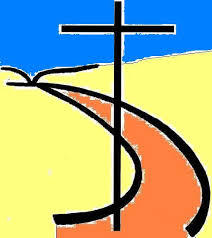 Voici déjà le 4 ème dimanche de Carême. Nous vous invitons à découvrir avec tous les chrétiens ce qui arrive à David, un petit berger de Bethléem:Avec les vidéos théobule : Nous vous suggérons de regarder ce qui arrive à David : 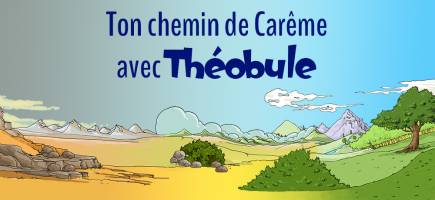 https://www.theobule.org/video/l-appel-de-david-1s-16-1-13/578Vous pouvez ensuite écouter ce que dit Firmin, un petit garçon, au sujet de l’onction de David  .Et enfin, La question de Théobule : Comment Dieu choisit-il ses amis ? https://www.theobule.org/video/comment-dieu-choisit-ses-amis/581Avec un chant à écouter en famille 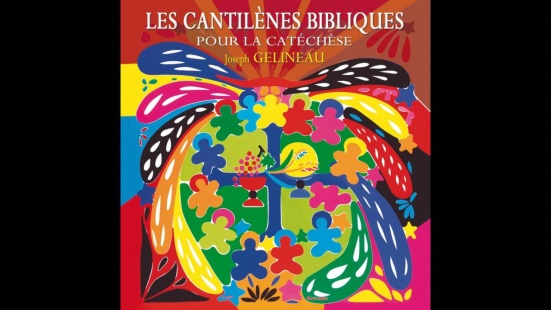 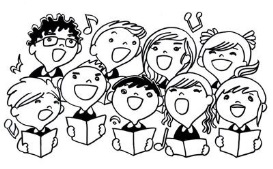 https://www.youtube.com/watch?v=83NOZEsMyto **********************************************************Pour prier en famille avec le psaume du jour Avec la vidéo Théobule   https://www.theobule.org/video/le-seigneur-est-mon-berger/139Avec un chant : https://www.youtube.com/watch?v=W4_q6r-RVGQA très bientôt, pour poursuivre notre chemin vers Pâques, en famille !